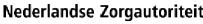 BIJLAGE II - PRIVACYVERKLARINGOndergetekenden:[cliënt: Naam][cliënt: Geboortedatum verzekerde][cliënt: Verzekerdenummer] [cliënt: BSN][Prestatie: Openingsdatum] En ZO! zorgoplossingen, Achter de Hoven 114E, 8939 BT Leeuwarden AGB Praktijkcode 94003646 AGB  praktijkcode AWBZ  73730238verklaren:Dat tussen partijen een behandelrelatie is aangegaan, waarvoor de zorgaanbieder een tarief in rekening wenst te brengen overeenkomstig de Wet marktordening gezondheidszorg.Aanlevering gegevens aan DISDat de patiënt er uit oogpunt van bescherming van zijn persoonlijke levenssfeer bezwaar tegen heeft, dat MDS-gegevens als bedoeld in artikel 5 van de Regeling ‘Verplichte aanlevering minimale dataset curatieve GGZ’, aan DIS worden aangeleverd.Dat de zorgaanbieder, in overeenstemming met artikel 6 van de Regeling ‘Generalistische basis GGZ’, de aanlevering van de onder 4 bedoelde MDS-gegevens aan DIS achterwege zal laten.PLAATS: 	DATUM: 	Handtekening patiënt	                      Handtekening zorgaanbieder